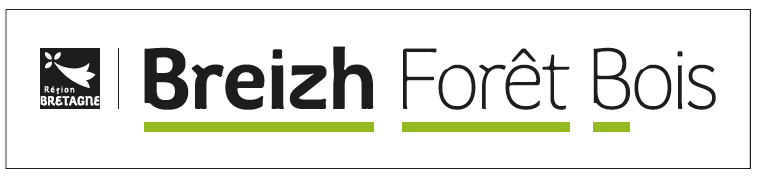 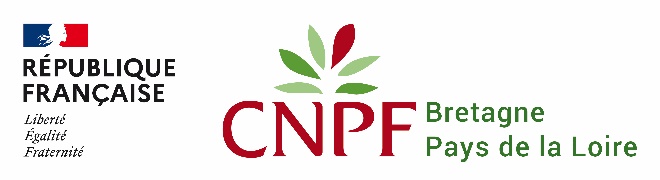 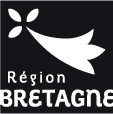 PARTIE A – ÉLIGIBILITÉ DU PROJET	Caractérisation du peuplement et de son potentiel d’avenirIndiquer pour les différentes unités de gestion concernées par le projet les caractéristiques du peuplement en place permettant de justifier de leur potentiel d’avenir :Si le nombre d’UG est trop important, il est possible d’annexer un tableau avec les mêmes informations.Présence d'un zonage réglementaire de protectionLe projet est-il concerné par un des zonages réglementaires de protection indiqués dans le cahier des charges de Breizh Forêt Bois (Annexe B.1) :PARTIE B – CRITÈRES DE SÉLECTION	Contexte environnemental des parcellesDesserte forestièreLa desserte forestière des parcelles est-elle possible ? Oui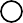  En partie seulement 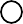  Non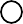 Faire figurer l'ensemble des éléments de desserte (route forestière, piste, place de dépôt, place de retournement...) sur le plan joint à la demande de subvention.Zonages réglementaires ou administratifsCertains zonages peuvent nécessiter des démarches particulières (ex : Déclaration de travaux au titre des sites inscrits…)Milieux d'intérêt écologique en présence sur la zone de projetLe projet recouvre-t-il des surfaces présentant un ou plusieurs habitats d'intérêt communautaire ? (voir cahier des charges de Breizh Forêt Bois II annexe B.2).Éléments patrimoniaux connus ou présents sur la zone de projetLe projet est-il concerné par un autre habitat d'intérêt écologique ou patrimonial ? (voir cahier des charges de Breizh Forêt Bois § 4.2.a). Des espèces remarquables sont-elles présentes sur la surface de projet ? Listez les espèces présentes sur votre terrain.Si oui, précisez :Conditions stationnelles de la surface de projetIndiquez dans le tableau ci-dessous les caractéristiques pédo-climatiques du projet :Caractéristiques techniques du projet Sensibilité du projet au risque de dégât de gibierConcerne essentiellement les opérations d’amélioration sur les jeunes peuplements Impact du projet sur son environnement 	DOCUMENTS À FOURNIR	Fiche(s) de relevé IBP pour chacune des UG faisant l’objet des travaux ;Évaluation des incidences Natura 2000 le cas échéant (et en l'absence de PSG agréé au titre de Natura 2000 prévoyant ce type d'opération).UGSurface(ha)Type de peuplementEssence(s) principale(s)Critères de description prévus par le SRGS et le cahier des charges en vigueurRemarquesUG10,8650 haTaillis simpleChâtaignier (70%), Chêne pédonculé (30%)Age : env. 20 ansBon état sanitaireDiamètre moyen : 15 cmHauteur moyenne : 15 m120 tiges d’avenir/haOuverture préalable de cloisonnements nécessairePrésence de cloisonnementsUG concernéesObservationsd’exploitationsylvicolesZonageOUINONLe cas échéant, UG concernée(s)Réserve naturelle nationaleRéserve naturelle régionaleRéserve biologique intégraleArrêté préfectoral de protection de biotopeZonageOUINONLe cas échéant, UG concernée(s)Observations, précisionsSite inscritSite classéMonument historique (classé/inscrit)Natura 2000Préciser le nom du site. Le cas échéant, joindre l'évaluation des incidences Natura 2000Zone humide inventoriéeLe cas échéant, les indiquer sur le planZNIEFFAutre (préciser)MilieuxCode NaturaOUINONUG concernée(s)Surface concernéeMesures de préservation éventuellesTourbière boisée91D0Forêt alluviale à Alnus glutinosa et Fraxinus excelsior91E0Vieille chênaie acidiphile des plaines sablonneuses à Quercus robur9190Forêt de pentes, éboulis, ravins du Tilio-Acerion (Frênaie-ormaie littorale)9180-1Forêt de pentes, éboulis, ravins du Tilio-Acerion (Frênaie-érablaie à scolopendre)9180-2Élément d'intérêt patrimonialUG concernée(s)Surface de projet concernéeRemarquesEx1 : Haie et bosquetYB 150,2 haMis en zone de projet hors travaux avec bande de 6 m avant les premiers plantsEx2 : Espèce protégéeYB 200,15 haConservation des talus en zone de projet hors travauxUG 1UG 2UG 3UG 4PENTE% de la pentePENTEAltitudePENTEExposition (N/S/W/E)ÉTUDE SOLRoche mèreÉTUDE SOLHumusÉTUDE SOLProfondeur du sol prospectableÉTUDE SOLTexture (% sable argile limon)ÉTUDE SOLProfondeur d'apparition des traces hydromorphieSTATION FORESTIÈREType de stationSTATION FORESTIÈREGuide des stations (CRPF) utiliséSTATION FORESTIÈREAutre catalogue de référenceRisqueOUINONUG concernéesObservationsRISQUE DE DÉGÂT GIBIER→ Indices de présence de gibier (cerfs, chevreuils, lapins,…)Risque en présenceOUINONUG concernéesObservationsIMPACT SUR L'EAU ET LES ZONES HUMIDES (AU TITRE DE LA LOI SUR L'EAU) :Travaux ou ouvrages prévus susceptibles de modifier les écoulements naturels (buses, gués, canalisation, remblais…)Présence de captage, de cours d'eau ou milieux associés fragilesIMPACT SUR L'EAU ET LES ZONES HUMIDES (AU TITRE DE LA LOI SUR L'EAU) :Travaux ou ouvrages prévus susceptibles de modifier les écoulements naturels (buses, gués, canalisation, remblais…)Présence de captage, de cours d'eau ou milieux associés fragilesIMPACT SUR LES SOLSPrésence de captage, de cours d'eau ou mi- lieux associés fragiles